UNIVERSIDAD RICARDO PALMA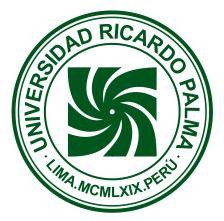 FACULTAD DE MEDICINA HUMNAInstituto de Investigación en Ciencias Biomédicas Unidad de Grados y TítulosFORMAMOS SERES HUMANOS PARA UNA CULTURA DE PAZACTA DE APROBACIÓN DEL BORRADOR DE TESISLos  abajo  firmantes,  director,  asesor  y  miembros  del  Jurado  de  la  Tesis  titulada“EMBARAZO   ….   EN  NEONATOS  DEL   HOSPITAL  II  ESSALUD  HUARAZ.   2017”,  quepresenta la Señorita ANA MARIA GONZALEZ PAZ para optar el Título Profesional de Médico Cirujano, dejan constancia de haber revisado el borrador de tesis correspondiente, declarando que este se halla conforme, reuniendo los requisitos en lo que respecta a la forma y al fondo.Por lo tanto, consideramos que el borrador de tesis se halla expedito para la impresión, de acuerdo a lo señalado en el Reglamento de Grados y Títulos, y ha sido revisado con el software Turnitin, quedando atentos a la citación que fija día, hora y lugar, para la sustentación correspondiente.(Poner el título de la tesis y los nombres del Jurado Y Asesor)Un ejemplar original para el expediente y 3 copias para los empastados y una para el cargo. Luego borrar estas letras en rojo)Lima,  de	de 20 	 (Poner el año actual)